硕士研究生导师简介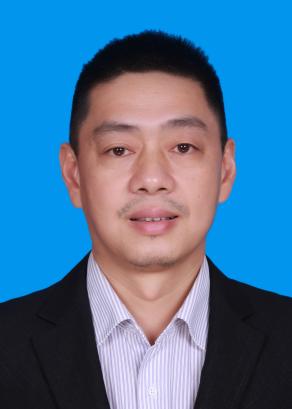 个人简介：成鹏飞，博士/教授、博士研究生导师。现任湖南科技大学大数据与智能决策研究中心常务副主任，湖南省121人才工程人选、中国优先法统筹法与经济数学学会系统模拟与信息技术分会常务理事、湖南省发改委特聘节能减排专家、湖南省工信厅智能制造专家。主持中央军委科技委创新特区项目2项、国家基金项目1项、省部级项目10多项，参与国家自科、社科等国家级项目近10项，主持横向合作项目50多项。发表论文80多篇，出版学术著作4部，参编教材1本。获批发明专利3项、实用新型专利和软件著作权近20项。科学研究方向：机器视觉、智能制造、数据分析与智能决策、计算机应用技术学术成果介绍：近五年，主要围绕大数据、人工智能、决策算法、云制造、DNA信息存储等方面展开研究，取得了系列成果。相关研究成果已发表在《Fuzzy Syst.》《International Journal of Machine Learning and Cybernetics》《Journal of Intelligent & Fuzzy Systems》《Knowledge-Based Systems》《IEEE Access》《Risk Management and Healthcare Policy》《Symmetry》《Mathematical Problems in Engineering》《计算机集成制造系统》《计算机科学与探索》《中国管理科学》《中南大学学报》《计算机应用》《冶金自动化》等国内外知名刊物上。同时，还担任《Group Decision and Negotiation》《IEEE Access》《Information Sciences》《Knowledge-Based Systems》《Complex & Intelligent Systems》《International Journal of Strategic Property Management》《Journal of Intelligent & Fuzzy Systems》《PLOS ONE》《Mathematical Problems in Engineering》《KSII Transactions on Internet and Information Systems》等期刊的匿名审稿人。主要研究成果曾获湖南省社科优秀成果一等奖，社科优秀成果三等奖（2项），科技进步奖三等奖（2项），第三届湖湘智库研究优秀成果，中国包装工业总公司科技进步三等奖等奖励。撰写的10多份研究成果在“咨询要报”发表，其中7份得到省部级领导肯定性批示，多份报告的主要观点、对策建议被湖南省发改委、工信厅和湘潭市政府采纳。学术成果介绍：近五年，主要围绕大数据、人工智能、决策算法、云制造、DNA信息存储等方面展开研究，取得了系列成果。相关研究成果已发表在《Fuzzy Syst.》《International Journal of Machine Learning and Cybernetics》《Journal of Intelligent & Fuzzy Systems》《Knowledge-Based Systems》《IEEE Access》《Risk Management and Healthcare Policy》《Symmetry》《Mathematical Problems in Engineering》《计算机集成制造系统》《计算机科学与探索》《中国管理科学》《中南大学学报》《计算机应用》《冶金自动化》等国内外知名刊物上。同时，还担任《Group Decision and Negotiation》《IEEE Access》《Information Sciences》《Knowledge-Based Systems》《Complex & Intelligent Systems》《International Journal of Strategic Property Management》《Journal of Intelligent & Fuzzy Systems》《PLOS ONE》《Mathematical Problems in Engineering》《KSII Transactions on Internet and Information Systems》等期刊的匿名审稿人。主要研究成果曾获湖南省社科优秀成果一等奖，社科优秀成果三等奖（2项），科技进步奖三等奖（2项），第三届湖湘智库研究优秀成果，中国包装工业总公司科技进步三等奖等奖励。撰写的10多份研究成果在“咨询要报”发表，其中7份得到省部级领导肯定性批示，多份报告的主要观点、对策建议被湖南省发改委、工信厅和湘潭市政府采纳。近5年承担科研项目情况（按时间倒序排序）：（限5项以内）中央军委科技委, 创新特区重大项目子课题,19-163-12-ZD-021-001-02 , 高效率****算法与软件研发, 2019-08至2022-12, 100万元, 在研, 主持中央军委科技委, 创新特区主题项目, 19-163-12-ZT-005-004-01, 不依赖于*******存储技术研究, 2019-08至2020-12, 100万元, 结题, 主持国家社科基金委员会, 后期资助项目, 19FGLB011, 大学科技城协同创新理论与实证研究, 2019-10至2020-12, 25万元, 结题, 主持湖南省发展和改革委员会, 省发改创新投资项目, 湘发改投资[2019], 湖南省产业发展综合服务调度平台, 2019-04至2020-02, 74.8万元, 结题, 主持湖南省自然科学基金委员会, 面上项目, 2019JJ40088, 新经济形势下湖南省培育世界级制造业集群的模式、效率与机制研究, 2019-01至2021-12, 10万元, 结题, 主持近5年承担科研项目情况（按时间倒序排序）：（限5项以内）中央军委科技委, 创新特区重大项目子课题,19-163-12-ZD-021-001-02 , 高效率****算法与软件研发, 2019-08至2022-12, 100万元, 在研, 主持中央军委科技委, 创新特区主题项目, 19-163-12-ZT-005-004-01, 不依赖于*******存储技术研究, 2019-08至2020-12, 100万元, 结题, 主持国家社科基金委员会, 后期资助项目, 19FGLB011, 大学科技城协同创新理论与实证研究, 2019-10至2020-12, 25万元, 结题, 主持湖南省发展和改革委员会, 省发改创新投资项目, 湘发改投资[2019], 湖南省产业发展综合服务调度平台, 2019-04至2020-02, 74.8万元, 结题, 主持湖南省自然科学基金委员会, 面上项目, 2019JJ40088, 新经济形势下湖南省培育世界级制造业集群的模式、效率与机制研究, 2019-01至2021-12, 10万元, 结题, 主持近5年代表性研究成果（包括论文、专著、专利、会议特邀报告等其他成果和学术奖励，按时间倒序排序）：（合计10项以内）一、主要论文Dan-Ping Li, Li Xie, Peng-Fei Cheng*, et al. Green Supplier Selection Under Cloud Manufacturing Environment:A Hybrid MCDM Model[J]. SAGE Open, 2021, 11(4).李松亮,刘慕华,成鹏飞*。大学科技城协同创新动态演化博弈研究[J/OL].中国管理科学:1-11[2021-04-02].DOI:10.16381/j.cnki.issn1003-207x.2020.1616。Cheng P F, Li D P, He J Q. Evaluating surgical risk using FMEA and MULTIMOORA methods un der a single-valued trapezoidal neutrosophic environment, Risk Management and Healthcare Policy, 2020, (13): 865-881.Li Xie, Jiqun He, Pengfei Cheng*, et al. A Multi-Criteria 2-Tuple L inguistic Group Decision-Making Method Based on TODIM for Cholecystitis Treatments Selection[J]. IEEE Access, 2019, 7(9): 127967-127986。二、主要著作成鹏飞, 周向红, 任剑。 制造企业合作技术创新的项目评价与风险管理, 西安交通大学出版社, 2017年。三、主要学术奖励周向红，成鹏飞。多元回收模式下再制造逆向物流网络选址规划及应用, 湖南省社科优秀成果一等奖, 2022年。成鹏飞，曾祥炎，周向红，等。加快推进湖南制造强省建设的对策建议, 湖南省社科优秀成果三等奖, 2022年。成鹏飞，周向红，周志强，等。基于绿色发展理念的湖南省产业优化升级研究, 湖南省社科优秀成果三等奖, 2020年。黄渊基, 成鹏飞, 鲁涛，等. 生态环保和绿色制造产业及其供应链决策优化、技术创新与应用, 湖南省科技厅, 科技进步三等奖, 2019年。四、主要专利贺吉群; 成鹏飞; 成思婕，等。 一种手术室人员行为管理系统, 2020-12-11, 中国, ZL 2017 1 1245267.7。(发明专利，已转让，实现产业化)近5年代表性研究成果（包括论文、专著、专利、会议特邀报告等其他成果和学术奖励，按时间倒序排序）：（合计10项以内）一、主要论文Dan-Ping Li, Li Xie, Peng-Fei Cheng*, et al. Green Supplier Selection Under Cloud Manufacturing Environment:A Hybrid MCDM Model[J]. SAGE Open, 2021, 11(4).李松亮,刘慕华,成鹏飞*。大学科技城协同创新动态演化博弈研究[J/OL].中国管理科学:1-11[2021-04-02].DOI:10.16381/j.cnki.issn1003-207x.2020.1616。Cheng P F, Li D P, He J Q. Evaluating surgical risk using FMEA and MULTIMOORA methods un der a single-valued trapezoidal neutrosophic environment, Risk Management and Healthcare Policy, 2020, (13): 865-881.Li Xie, Jiqun He, Pengfei Cheng*, et al. A Multi-Criteria 2-Tuple L inguistic Group Decision-Making Method Based on TODIM for Cholecystitis Treatments Selection[J]. IEEE Access, 2019, 7(9): 127967-127986。二、主要著作成鹏飞, 周向红, 任剑。 制造企业合作技术创新的项目评价与风险管理, 西安交通大学出版社, 2017年。三、主要学术奖励周向红，成鹏飞。多元回收模式下再制造逆向物流网络选址规划及应用, 湖南省社科优秀成果一等奖, 2022年。成鹏飞，曾祥炎，周向红，等。加快推进湖南制造强省建设的对策建议, 湖南省社科优秀成果三等奖, 2022年。成鹏飞，周向红，周志强，等。基于绿色发展理念的湖南省产业优化升级研究, 湖南省社科优秀成果三等奖, 2020年。黄渊基, 成鹏飞, 鲁涛，等. 生态环保和绿色制造产业及其供应链决策优化、技术创新与应用, 湖南省科技厅, 科技进步三等奖, 2019年。四、主要专利贺吉群; 成鹏飞; 成思婕，等。 一种手术室人员行为管理系统, 2020-12-11, 中国, ZL 2017 1 1245267.7。(发明专利，已转让，实现产业化)